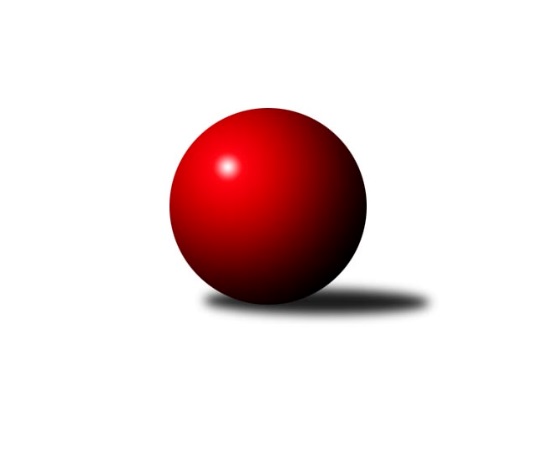 Č.15Ročník 2021/2022	23.1.2022Nejlepšího výkonu v tomto kole: 2672 dosáhlo družstvo: SK Žižkov BMistrovství Prahy 1 2021/2022Výsledky 15. kolaSouhrnný přehled výsledků:SK Meteor C	- SC Olympia Radotín	5:3	2521:2499	6.0:6.0	18.1.TJ Radlice	- TJ Rudná A	6:2	2428:2294	8.0:4.0	19.1.KK Slavoj C	- SK Žižkov B	3:5	2626:2672	6.0:6.0	20.1.SK Uhelné sklady	- VSK ČVUT 	2.5:5.5	2361:2406	5.5:6.5	20.1.TJ Rudná B	- TJ Kobylisy 	3:5	2372:2490	5.0:7.0	21.1.KK Velké Popovice	- TJ Astra		dohrávka		28.2.KK Konstruktiva C	- SK Uhelné sklady B		dohrávka		1.3.Tabulka družstev:	1.	TJ Astra	14	10	1	3	73.5 : 38.5 	97.0 : 71.0 	 2482	21	2.	KK Slavoj C	15	9	1	5	68.5 : 51.5 	94.5 : 85.5 	 2534	19	3.	SC Olympia Radotín	15	9	1	5	65.5 : 54.5 	94.0 : 86.0 	 2492	19	4.	KK Konstruktiva C	14	8	1	5	60.0 : 52.0 	88.0 : 80.0 	 2502	17	5.	VSK ČVUT	15	8	1	6	65.5 : 54.5 	95.0 : 85.0 	 2434	17	6.	TJ Kobylisy	15	7	2	6	61.5 : 58.5 	90.0 : 90.0 	 2449	16	7.	TJ Rudná A	15	7	1	7	66.0 : 54.0 	104.0 : 76.0 	 2521	15	8.	SK Žižkov B	15	6	2	7	55.0 : 65.0 	84.5 : 95.5 	 2398	14	9.	KK Velké Popovice	13	6	1	6	50.0 : 54.0 	76.0 : 80.0 	 2430	13	10.	TJ Radlice	15	3	6	6	58.0 : 62.0 	92.0 : 88.0 	 2513	12	11.	SK Uhelné sklady	15	5	2	8	54.5 : 65.5 	86.0 : 94.0 	 2463	12	12.	TJ Rudná B	15	5	1	9	52.0 : 68.0 	81.0 : 99.0 	 2439	11	13.	SK Meteor C	15	5	1	9	43.5 : 76.5 	72.5 : 107.5 	 2309	11	14.	SK Uhelné sklady B	13	3	1	9	42.5 : 61.5 	69.5 : 86.5 	 2328	7Podrobné výsledky kola:	 SK Meteor C	2521	5:3	2499	SC Olympia Radotín	Ivana Vlková	 	 222 	 196 		418 	 1:1 	 411 	 	211 	 200		Pavel Dvořák	Jindra Pokorná	 	 214 	 228 		442 	 2:0 	 385 	 	200 	 185		Petr Dvořák	Josef Kučera	 	 216 	 215 		431 	 0:2 	 439 	 	217 	 222		Robert Asimus	Zdeněk Barcal	 	 205 	 216 		421 	 0:2 	 439 	 	221 	 218		Vladimír Zdražil	Josef Tesař	 	 202 	 225 		427 	 2:0 	 401 	 	191 	 210		Martin Pondělíček	Josef Jurášek	 	 204 	 178 		382 	 1:1 	 424 	 	201 	 223		Jiří Ujhelyirozhodčí:  Vedoucí družstevNejlepší výkon utkání: 442 - Jindra Pokorná	 TJ Radlice	2428	6:2	2294	TJ Rudná A	Lukáš Lehner	 	 209 	 182 		391 	 2:0 	 362 	 	186 	 176		Miluše Kohoutová	Jan Kamín	 	 193 	 203 		396 	 1:1 	 392 	 	197 	 195		Jan Rokos	Jan Vojáček	 	 173 	 181 		354 	 0:2 	 407 	 	217 	 190		Jiří Spěváček	Radek Lehner	 	 197 	 200 		397 	 1:1 	 404 	 	211 	 193		Jaromír Bok	Leoš Kofroň	 	 226 	 195 		421 	 2:0 	 334 	 	176 	 158		Karel Kohout	Miloš Beneš ml.	 	 226 	 243 		469 	 2:0 	 395 	 	189 	 206		Pavel Strnadrozhodčí:  Vedoucí družstevNejlepší výkon utkání: 469 - Miloš Beneš ml.	 KK Slavoj C	2626	3:5	2672	SK Žižkov B	Jiří Pavlík	 	 220 	 245 		465 	 0:2 	 470 	 	224 	 246		Hana Křemenová	Jindřich Valo	 	 226 	 248 		474 	 2:0 	 420 	 	217 	 203		Josef Gebr	Jana Průšová	 	 184 	 187 		371 	 0:2 	 448 	 	231 	 217		Irini Sedláčková	Daniel Prošek	 	 189 	 202 		391 	 0:2 	 440 	 	229 	 211		Anna Sailerová	Petr Pravlovský	 	 239 	 242 		481 	 2:0 	 467 	 	232 	 235		Jan Neckář	Čeněk Zachař	 	 213 	 231 		444 	 2:0 	 427 	 	206 	 221		Miloslav Všetečkarozhodčí: Vedoucí družstevNejlepší výkon utkání: 481 - Petr Pravlovský	 SK Uhelné sklady	2361	2.5:5.5	2406	VSK ČVUT 	Stanislava Sábová	 	 218 	 195 		413 	 0:2 	 444 	 	232 	 212		Pavel Jahelka	Bohumil Bazika	 	 197 	 190 		387 	 2:0 	 364 	 	189 	 175		Miroslav Kochánek	Antonín Knobloch	 	 193 	 190 		383 	 0.5:1.5 	 408 	 	218 	 190		Jan Knyttl	Jana Dušková	 	 203 	 207 		410 	 2:0 	 381 	 	181 	 200		Milan Vejvoda	Tomáš Dvořák	 	 184 	 194 		378 	 1:1 	 378 	 	178 	 200		Jiří Škoda	Jan Hloušek	 	 190 	 200 		390 	 0:2 	 431 	 	214 	 217		Jiří Piskáčekrozhodčí: Nejlepší výkon utkání: 444 - Pavel Jahelka	 TJ Rudná B	2372	3:5	2490	TJ Kobylisy 	Jiří Zdráhal	 	 174 	 212 		386 	 1:1 	 381 	 	194 	 187		Jaromír Žítek	Adam Lesák	 	 194 	 194 		388 	 0:2 	 451 	 	238 	 213		Lubomír Chudoba	Petra Koščová	 	 186 	 207 		393 	 1:1 	 407 	 	216 	 191		Václav Bouchal	Peter Koščo	 	 195 	 197 		392 	 1:1 	 379 	 	202 	 177		Karel Sedláček	Martin Machulka	 	 207 	 200 		407 	 2:0 	 399 	 	205 	 194		Karel Mašek	Radek Machulka	 	 214 	 192 		406 	 0:2 	 473 	 	257 	 216		Pavel Červinkarozhodčí: Pavel KasalNejlepší výkon utkání: 473 - Pavel ČervinkaPořadí jednotlivců:	jméno hráče	družstvo	celkem	plné	dorážka	chyby	poměr kuž.	Maximum	1.	Miloš Beneš  ml.	TJ Radlice	471.48	314.1	157.4	2.7	7/7	(503)	2.	Ludmila Erbanová 	TJ Rudná A	451.50	302.3	149.3	3.2	7/9	(511)	3.	Jiří Pavlík 	KK Slavoj C	449.00	305.6	143.4	3.2	6/6	(496)	4.	Robert Asimus 	SC Olympia Radotín	445.55	299.6	146.0	3.1	7/7	(466)	5.	Jan Kamín 	TJ Radlice	444.77	302.6	142.2	5.1	7/7	(471)	6.	Jindřich Valo 	KK Slavoj C	440.88	300.7	140.2	3.4	5/6	(514)	7.	Hana Kovářová 	KK Konstruktiva C	440.20	298.7	141.5	5.2	5/7	(468)	8.	Tomáš Jícha 	KK Velké Popovice	438.94	299.3	139.6	6.3	5/5	(465)	9.	Pavel Červinka 	TJ Kobylisy 	438.79	297.8	141.0	3.8	8/8	(478)	10.	Čeněk Zachař 	KK Slavoj C	436.84	294.3	142.5	5.2	5/6	(457)	11.	Jan Barchánek 	KK Konstruktiva C	436.67	299.3	137.4	5.1	7/7	(471)	12.	Martin Novák 	SK Uhelné sklady	434.77	293.0	141.8	4.7	6/6	(474)	13.	Lukáš Lehner 	TJ Radlice	434.56	303.7	130.9	8.1	6/7	(481)	14.	Pavel Jahelka 	VSK ČVUT 	432.46	294.1	138.4	5.8	8/8	(469)	15.	Petra Koščová 	TJ Rudná B	431.06	298.6	132.5	6.5	7/7	(497)	16.	Tomáš Dvořák 	SK Uhelné sklady	430.73	292.5	138.3	4.8	6/6	(482)	17.	Jan Hloušek 	SK Uhelné sklady	430.66	293.5	137.1	7.1	5/6	(456)	18.	Martin Machulka 	TJ Rudná B	427.50	296.3	131.3	6.9	6/7	(460)	19.	Vladimír Zdražil 	SC Olympia Radotín	427.46	294.2	133.3	6.2	6/7	(467)	20.	Adam Vejvoda 	VSK ČVUT 	426.38	292.4	134.0	5.0	7/8	(493)	21.	Radek Fiala 	TJ Astra	425.54	289.2	136.4	5.5	6/7	(472)	22.	Jiří Spěváček 	TJ Rudná A	424.83	286.4	138.4	5.5	9/9	(477)	23.	Petra Sedláčková 	KK Slavoj C	421.63	291.5	130.2	6.4	5/6	(474)	24.	Anna Sailerová 	SK Žižkov B	420.96	289.7	131.3	5.1	5/5	(470)	25.	Pavel Dvořák 	SC Olympia Radotín	420.76	297.2	123.5	7.3	7/7	(490)	26.	Ivan Harašta 	KK Konstruktiva C	420.64	298.7	121.9	7.1	6/7	(450)	27.	Miluše Kohoutová 	TJ Rudná A	420.60	296.2	124.4	6.3	9/9	(482)	28.	Pavel Strnad 	TJ Rudná A	420.60	297.1	123.5	8.9	9/9	(470)	29.	Jakub Vodička 	TJ Astra	418.60	295.5	123.1	8.4	5/7	(480)	30.	Petr Barchánek 	KK Konstruktiva C	418.20	288.1	130.1	7.8	5/7	(457)	31.	Karel Hybš 	KK Konstruktiva C	418.20	289.6	128.6	6.9	5/7	(466)	32.	Miroslav Míchal 	SK Uhelné sklady B	418.00	289.7	128.3	6.6	5/5	(453)	33.	Ladislav Musil 	KK Velké Popovice	417.60	291.7	125.9	7.4	5/5	(447)	34.	Jan Knyttl 	VSK ČVUT 	415.97	292.7	123.3	7.9	6/8	(494)	35.	Martin Lukáš 	SK Žižkov B	415.73	288.9	126.8	5.4	5/5	(485)	36.	Tomáš Hroza 	TJ Astra	414.77	295.6	119.1	8.3	7/7	(449)	37.	Martin Kučerka 	KK Velké Popovice	414.49	293.2	121.3	8.3	5/5	(434)	38.	Karel Mašek 	TJ Kobylisy 	414.24	290.8	123.4	7.1	7/8	(440)	39.	Miloslav Všetečka 	SK Žižkov B	413.05	280.3	132.7	5.6	5/5	(463)	40.	Jaromír Bok 	TJ Rudná A	412.24	289.2	123.0	7.3	9/9	(469)	41.	Jiří Piskáček 	VSK ČVUT 	411.24	289.9	121.4	10.1	7/8	(480)	42.	Jaroslav Dryák 	TJ Astra	410.57	287.5	123.1	6.7	7/7	(463)	43.	Radek Machulka 	TJ Rudná B	409.89	294.7	115.2	8.6	7/7	(456)	44.	Martin Pondělíček 	SC Olympia Radotín	407.86	287.0	120.9	10.2	7/7	(490)	45.	Jaruška Havrdová 	KK Velké Popovice	407.66	283.2	124.4	7.2	5/5	(439)	46.	Zdeněk Barcal 	SK Meteor C	406.75	288.6	118.2	9.3	5/6	(457)	47.	Jan Rokos 	TJ Rudná A	406.42	286.9	119.5	8.4	6/9	(443)	48.	Marek Šveda 	TJ Astra	405.86	291.4	114.5	9.3	7/7	(461)	49.	Antonín Knobloch 	SK Uhelné sklady	405.70	285.3	120.4	8.0	6/6	(461)	50.	Petr Dvořák 	SC Olympia Radotín	404.79	279.7	125.0	8.3	7/7	(463)	51.	Pavel Černý 	SK Uhelné sklady B	404.75	283.2	121.5	7.5	4/5	(444)	52.	Václav Bouchal 	TJ Kobylisy 	404.40	284.9	119.5	8.9	7/8	(429)	53.	Miroslav Kýhos 	TJ Rudná B	403.93	285.0	119.0	8.3	6/7	(430)	54.	Marek Lehner 	TJ Radlice	402.69	285.3	117.4	8.8	7/7	(421)	55.	Daniel Veselý 	TJ Astra	401.77	288.5	113.3	8.9	7/7	(457)	56.	Jiří Mrzílek 	KK Velké Popovice	401.75	280.0	121.8	9.5	4/5	(430)	57.	Zbyněk Sedlák 	SK Uhelné sklady	401.75	287.0	114.8	11.5	4/6	(427)	58.	Lubomír Chudoba 	TJ Kobylisy 	400.00	284.1	115.9	8.5	7/8	(451)	59.	Karel Sedláček 	TJ Kobylisy 	399.62	276.3	123.3	6.8	7/8	(445)	60.	Jiří Ujhelyi 	SC Olympia Radotín	399.13	280.8	118.4	10.1	6/7	(445)	61.	Samuel Fujko 	KK Konstruktiva C	396.81	283.1	113.7	11.4	7/7	(443)	62.	Josef Tesař 	SK Meteor C	396.06	278.3	117.7	7.9	6/6	(454)	63.	Leoš Kofroň 	TJ Radlice	392.91	275.8	117.1	10.3	7/7	(434)	64.	Peter Koščo 	TJ Rudná B	392.34	274.3	118.0	9.9	7/7	(461)	65.	Roman Tumpach 	SK Uhelné sklady B	391.60	280.9	110.7	11.5	5/5	(426)	66.	Radek Lehner 	TJ Radlice	391.52	271.9	119.6	11.7	7/7	(427)	67.	Adam Lesák 	TJ Rudná B	391.48	280.0	111.5	9.6	5/7	(407)	68.	Přemysl Šámal 	SK Meteor C	386.10	276.6	109.5	11.2	5/6	(412)	69.	Jaromír Žítek 	TJ Kobylisy 	385.11	275.4	109.7	10.6	7/8	(417)	70.	Jan Neckář 	SK Žižkov B	384.54	260.2	124.3	4.2	5/5	(472)	71.	Adam Rajnoch 	SK Uhelné sklady B	384.18	272.4	111.8	14.8	5/5	(422)	72.	Jindra Pokorná 	SK Meteor C	384.04	276.3	107.7	10.6	6/6	(443)	73.	Josef Gebr 	SK Žižkov B	383.18	276.3	106.9	10.2	5/5	(425)	74.	Miroslav Klement 	KK Konstruktiva C	383.11	276.7	106.4	13.5	6/7	(440)	75.	Bohumil Bazika 	SK Uhelné sklady	382.50	279.0	103.5	12.1	5/6	(425)	76.	Milan Vejvoda 	VSK ČVUT 	378.92	267.7	111.2	6.5	8/8	(455)	77.	Miroslav Kochánek 	VSK ČVUT 	377.29	268.5	108.8	10.4	6/8	(440)	78.	Jan Neckář  ml.	SK Žižkov B	376.91	268.0	108.9	10.8	5/5	(454)	79.	Josef Jurášek 	SK Meteor C	376.09	276.2	99.9	13.4	6/6	(425)	80.	Jana Průšová 	KK Slavoj C	373.20	276.2	97.1	14.1	4/6	(409)	81.	Bedřich Švec 	KK Velké Popovice	364.79	270.9	93.9	14.9	4/5	(419)	82.	Josef Kučera 	SK Meteor C	362.13	266.0	96.1	13.2	6/6	(431)	83.	Miroslav Plachý 	SK Uhelné sklady	358.19	268.6	89.6	16.2	4/6	(407)		Hana Křemenová 	SK Žižkov B	477.60	319.0	158.6	2.4	1/5	(532)		Josef Dvořák 	KK Slavoj C	462.75	305.5	157.3	3.8	2/6	(534)		František Rusín 	KK Slavoj C	462.00	306.0	156.0	3.3	3/6	(488)		Evžen Valtr 	KK Slavoj C	457.00	299.0	158.0	3.0	1/6	(457)		Luboš Kocmich 	VSK ČVUT 	456.67	314.0	142.7	5.0	3/8	(473)		Petr Pravlovský 	KK Slavoj C	453.00	323.0	130.0	6.5	2/6	(481)		Jaroslav Pleticha  ml.	KK Konstruktiva C	451.67	297.0	154.7	5.3	3/7	(481)		Radovan Šimůnek 	TJ Astra	443.25	306.0	137.3	6.0	4/7	(476)		Štěpán Fatka 	TJ Rudná A	441.00	308.0	133.0	8.0	1/9	(441)		Jakub Wrzecionko 	KK Konstruktiva C	435.00	296.5	138.5	4.5	2/7	(463)		Bohumír Musil 	KK Konstruktiva C	430.00	297.0	133.0	5.0	1/7	(430)		Milan Dvořák 	TJ Rudná B	430.00	318.0	112.0	11.0	1/7	(430)		Richard Glas 	VSK ČVUT 	428.00	287.0	141.0	6.0	2/8	(448)		David Knoll 	VSK ČVUT 	425.50	298.8	126.8	7.3	2/8	(475)		Jarmila Zimáková 	TJ Rudná A	423.00	285.7	137.3	5.3	3/9	(448)		Aleš Král 	KK Slavoj C	421.63	297.1	124.5	5.5	2/6	(465)		Jan Vojáček 	TJ Radlice	418.25	293.3	125.0	8.0	2/7	(472)		Ivana Vlková 	SK Meteor C	418.00	295.0	123.0	6.0	1/6	(418)		Stanislava Sábová 	SK Uhelné sklady	416.75	303.0	113.8	10.8	2/6	(430)		Marek Dvořák 	TJ Rudná A	416.17	293.8	122.3	9.2	3/9	(436)		Vlastimil Bočánek 	SK Uhelné sklady B	414.78	281.2	133.6	5.9	3/5	(465)		Vojtěch Zlatník 	SC Olympia Radotín	412.50	292.0	120.5	10.5	1/7	(430)		Vojtěch Vojtíšek 	TJ Kobylisy 	412.33	287.7	124.7	7.0	3/8	(420)		Radek Pauk 	SC Olympia Radotín	411.13	298.5	112.6	8.1	2/7	(446)		Jana Dušková 	SK Uhelné sklady	410.00	287.0	123.0	8.0	1/6	(410)		Jindra Kafková 	SK Uhelné sklady	408.25	285.3	123.0	6.8	2/6	(433)		Petr Seidl 	TJ Astra	408.00	284.0	124.0	6.0	1/7	(408)		Tomáš Pokorný 	SK Žižkov B	408.00	289.0	119.0	5.0	1/5	(408)		Jakub Vojáček 	TJ Radlice	407.50	280.5	127.0	6.5	2/7	(410)		Jan Petráček 	SK Meteor C	407.25	288.5	118.8	6.5	2/6	(467)		Irini Sedláčková 	SK Žižkov B	407.00	288.0	119.0	9.0	1/5	(448)		Pavel Šimek 	SC Olympia Radotín	407.00	289.5	117.5	9.5	2/7	(422)		Kateřina Holanová 	KK Slavoj C	406.00	300.0	106.0	6.0	1/6	(406)		Vladimír Dvořák 	SK Meteor C	405.00	279.0	126.0	9.0	1/6	(405)		Jiří Zdráhal 	TJ Rudná B	404.75	287.8	117.0	9.5	1/7	(434)		Dana Školová 	SK Uhelné sklady B	404.50	285.5	119.0	6.0	2/5	(438)		Jiří Škoda 	VSK ČVUT 	402.00	273.5	128.5	8.3	2/8	(438)		Tomáš Turnský 	TJ Astra	402.00	294.0	108.0	4.0	1/7	(402)		Pavel Mezek 	TJ Kobylisy 	401.57	277.8	123.7	8.0	5/8	(444)		Michal Majer 	TJ Rudná B	400.00	284.0	116.0	8.0	1/7	(400)		Jan Klégr 	TJ Rudná A	399.00	282.0	117.0	10.0	1/9	(399)		Miloslav Dušek 	SK Uhelné sklady	397.67	275.7	122.0	8.0	1/6	(431)		Vladimír Vošický 	SK Meteor C	397.50	274.0	123.5	7.0	2/6	(421)		Miroslava Martincová 	SK Meteor C	395.00	268.0	127.0	5.0	2/6	(418)		Jiří Kuděj 	SK Uhelné sklady B	393.50	291.3	102.3	12.8	2/5	(404)		Marek Sedlák 	TJ Astra	393.00	280.0	113.0	16.0	1/7	(393)		Petr Kapal 	KK Velké Popovice	391.67	283.3	108.3	10.3	3/5	(419)		Daniel Prošek 	KK Slavoj C	390.57	280.5	110.1	11.4	3/6	(444)		Josef Vodešil 	KK Velké Popovice	390.00	274.0	116.0	9.0	1/5	(390)		Petr Behina 	SK Uhelné sklady B	389.40	275.2	114.2	9.0	1/5	(408)		Vladimír Kohout 	TJ Kobylisy 	387.00	265.0	122.0	2.0	1/8	(387)		Karel Balliš 	KK Slavoj C	385.00	287.0	98.0	11.0	1/6	(385)		Luboš Machulka 	TJ Rudná B	384.00	271.0	113.0	10.0	1/7	(384)		Miroslav Vyšný 	KK Slavoj C	383.33	281.3	102.0	13.7	3/6	(402)		Jiří Novotný 	SK Meteor C	382.00	276.0	106.0	7.0	1/6	(382)		Tomáš Keller 	TJ Rudná B	378.19	274.1	104.1	11.6	4/7	(444)		Tomáš Kuneš 	VSK ČVUT 	374.00	266.0	108.0	7.0	1/8	(374)		Jan Mařánek 	TJ Rudná A	373.00	271.0	102.0	18.0	1/9	(373)		Tomáš Doležal 	TJ Astra	366.00	274.0	92.0	12.0	1/7	(366)		Jiří Tencar 	VSK ČVUT 	363.00	257.0	106.0	13.0	2/8	(365)		Petr Míchal 	SK Uhelné sklady B	362.33	265.6	96.7	11.0	3/5	(379)		Karel Turek 	TJ Radlice	352.00	254.7	97.3	14.7	3/7	(378)		Karel Kohout 	TJ Rudná A	347.00	252.0	95.0	12.5	2/9	(360)		Jiří Budil 	SK Uhelné sklady B	337.00	239.0	98.0	12.0	1/5	(337)		Martin Šimek 	SC Olympia Radotín	332.00	242.0	90.0	11.0	1/7	(332)		Marek Sedláček 	SK Uhelné sklady B	318.22	242.8	75.4	9.3	3/5	(351)		Jan Kratochvíl 	KK Velké Popovice	318.00	239.0	79.0	23.0	1/5	(318)		Gabriela Jirásková 	KK Velké Popovice	313.00	219.0	94.0	14.0	1/5	(313)Sportovně technické informace:Starty náhradníků:registrační číslo	jméno a příjmení 	datum startu 	družstvo	číslo startu19747	Hana Dragounová	20.01.2022	SK Žižkov B	1x21760	Jiří Škoda	20.01.2022	VSK ČVUT 	1x13790	Jana Dušková	20.01.2022	SK Uhelné sklady	1x21167	Karel Kohout	19.01.2022	TJ Rudná A	1x13788	Stanislava Sábová	20.01.2022	SK Uhelné sklady	2x
Hráči dopsaní na soupisku:registrační číslo	jméno a příjmení 	datum startu 	družstvo	Program dalšího kola:16. kolo2.2.2022	st	17:30	TJ Rudná A - SK Meteor C	2.2.2022	st	19:30	SK Žižkov B - TJ Radlice	3.2.2022	čt	17:00	TJ Kobylisy  - KK Velké Popovice	3.2.2022	čt	17:30	VSK ČVUT  - KK Slavoj C	3.2.2022	čt	19:30	SC Olympia Radotín - TJ Rudná B	4.2.2022	pá	17:30	TJ Astra - KK Konstruktiva C	Nejlepší šestka kola - absolutněNejlepší šestka kola - absolutněNejlepší šestka kola - absolutněNejlepší šestka kola - absolutněNejlepší šestka kola - dle průměru kuželenNejlepší šestka kola - dle průměru kuželenNejlepší šestka kola - dle průměru kuželenNejlepší šestka kola - dle průměru kuželenNejlepší šestka kola - dle průměru kuželenPočetJménoNázev týmuVýkonPočetJménoNázev týmuPrůměr (%)Výkon3xJan BarchánekKonstruktiva C48810xMiloš Beneš ml.Radlice A117.314691xPetr PravlovskýSlavoj C4812xJan BarchánekKonstruktiva C115.914883xJindřich ValoSlavoj C4746xPavel ČervinkaKobylisy112.834734xHana KovářováKonstruktiva C4733xHana KovářováKonstruktiva C112.344734xPavel ČervinkaKobylisy4731xPetr PravlovskýSlavoj C111.334813xHana KřemenováŽižkov B4701xPavel JahelkaČVUT111.06444